Dobro jutro. Ob 9.uri se dobimo preko aplikacije Zoom.  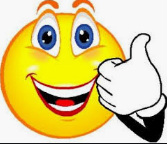 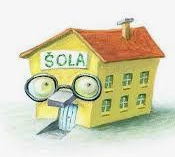 1.ura: MATEMATIKA:Preveri zadnje naloge (tisto, kar si reševal): 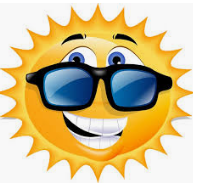 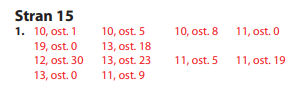 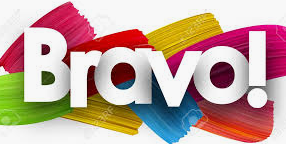 Če imaš kateri račun izračunan narobe, ga ne prepiši iz rešitev, ampak ga izračunaj še enkrat.Če ne boš računal z nami na Zoom in imaš z deljenjem še težave, si še enkrat poglej posnetek:Deljenje na dolgi način:https://www.youtube.com/watch?v=fqPGf4nOVh8&feature=youtu.be&fbclid=IwAR31QwoE1JP__WMUC_jNyoUrKjsMdMs37cws_7UWoUMOlUHS6AXnEXnMXqoDeljenje na kratki način:https://www.youtube.com/watch?v=qyoGdpv7aHcReševali bomo:2.ura: SLOVENŠČINAPreverite si včerajšnje naloge o pridevniku: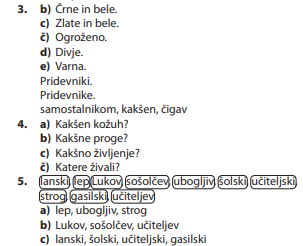 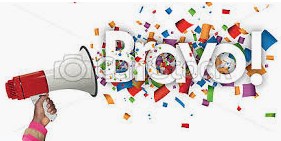 PONOVIMOPRIDEVNIKIPoznamo tri vrste pridevnikov:Reši naloge v DZ.3.ura: NARAVOSLOVJEPri naravoslovju gremo na novo snov VPLIVI SONCA NA VREME. V učbeniku na strani 118 si preberi KAJ SEGREVA KOPNE POVRŠINE.V zvezek napiši naslov VPLIVI SONCA NA VREME ter odgovori na vprašanja.Kaj je Sonce in iz česa je sestavljeno?Zakaj se tla segrejejo?Danes ob 9.uri se dobimo na Zoom-u. 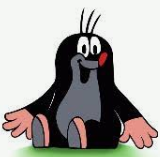 Vaša učiteljica Nataša     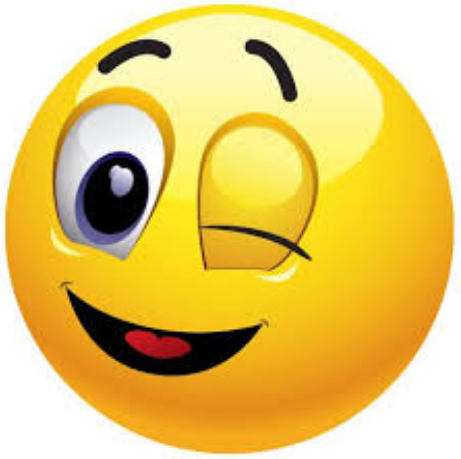 DZ/161.nalogaDZ/171.nalogaLastnostni pridevniki         Vrstni pridevniki                Svojilni pridevnikiKAKŠEN?KATERI oz. katere vrste?           ČIGAV?Bel, vesel, lep, rdeč…Pustolovski, nemški, kovinski, mlečni…Očetov, tetin, Anin…DZ/701. in 2. nalDZ/713.nal